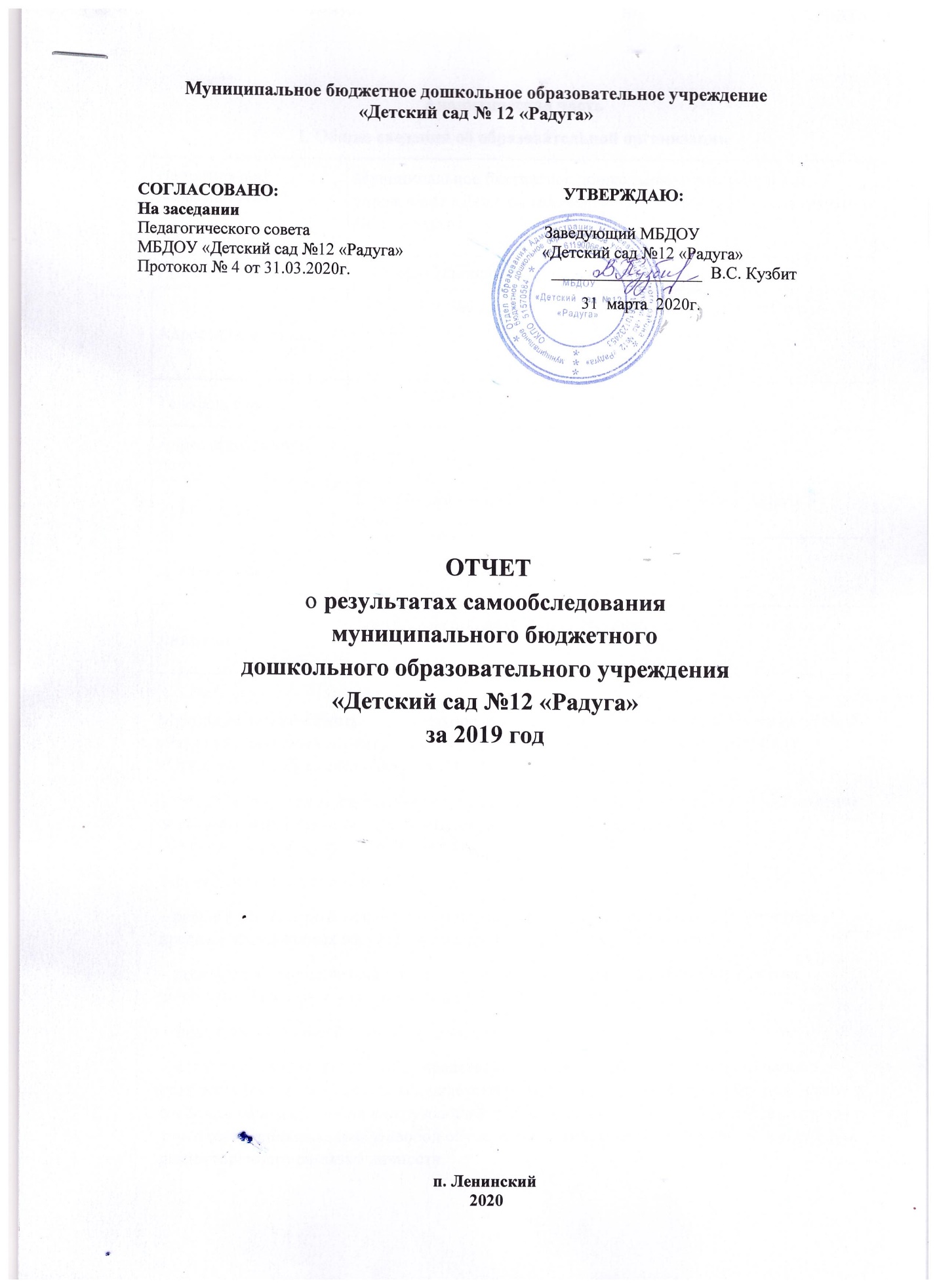 Аналитическая частьI. Общие сведения об образовательной организацииМуниципальное бюджетное дошкольное образовательное учреждение «Детский сад №12 «Радуга» расположен в центре поселка. Ближайшее окружение: Ленинская МБОУ «Средняя общеобразовательная школа», Ленинский Сельский Клуб. Основным предметом деятельности детского сада является организация и осуществление образовательной деятельности по образовательным программам дошкольного образования, присмотр и уход за детьми. Целью детского сада является: - реализация основной общеобразовательной программы дошкольного образования в пределах федеральных государственных образовательных стандартов; - присмотр и уход за детьми; -осуществление обучения и воспитания в интересах личности, общества, государства, присмотр и уход за детьми; - формирование общей культуры личности; - воспитание интеллектуальных, нравственных, эстетических качеств обучающихся, гражданственности, патриотизма, целеустремленности, трудолюбия, уважения к правам и свободам человека, любви к окружающей природе, Родине, семье; -обеспечение охраны и укрепления здоровья, прав и свобод обучающихся; создание благоприятных условий для разностороннего развития личности.МБДОУ работает по пятидневной рабочей неделе, с 8.00 до 18.00 часов. Режим работы – 10 часов. Воспитатели работают согласно графика. Режим дня составлен с учетом возрастных особенностей детей разновозрастной группы.                              II. Система управления организацииУправление детским садом осуществляется в соответствии с действующим законодательством и уставом Детского сада. Управление Детским садом строится на принципах единоначалия и коллегиальности. Коллегиальными органами управления являются: педагогический совет, общее собрание работников. Единоличным исполнительным органом является руководитель – заведующий. Органы управления, действующие в Детском садуСтруктура и система управления соответствуют специфике деятельности Детского сада.III. Оценка образовательной деятельностиДошкольное образовательное учреждение осуществляет свою деятельность в соответствии c Законом РФ «Об образовании в Российской Федерации» от 29.12.2012г, № 273-ФЗ; Федеральным законом «Об основных гарантиях прав ребёнка Российской Федерации»; Конвенцией ООН о правах ребёнка; Приказа Министерства образования и науки Российской Федерации (Минобрнауки России) от 17 октября 2013 г. N 1155 г. "Об утверждении федерального государственного образовательного стандарта дошкольного образования; Порядком организации и осуществления образовательной деятельности по основным общеобразовательным программам - образовательным программам дошкольного образования, утвержденным приказом Министерства образования и науки РФ от 30.08.2013г. № 1014, Санитарно-эпидемиологическими правилами и нормативами СанПиН  2.4.1.3049-13, с учетом недельной нагрузки.      Образовательная деятельность ведется на основании утвержденной образовательной программы дошкольного образования, которая составлена в соответствии с ФГОС дошкольного образования, с учетом программы «Радуга» авторы Т.Н. Доронова, С.Г. Якобсон, Е.В. Соловьева, Т.И. Гризик, В.В. Гербова.Детский сад посещают 18 воспитанников в возрасте от 2 до 7 лет. В детском саду функционирует одна разновозрастная группа.Уровень развития детей анализируется по итогам педагогической диагностики. Формы проведения диагностики: − диагностические занятия (по каждому разделу программы); − диагностические срезы; − наблюдения, итоговые занятия. Разработаны диагностические карты освоения основной образовательной программы дошкольного образования Детского сада в каждой возрастной подгруппе. Карты включают анализ уровня развития целевых ориентиров детского развития и качества освоения образовательных областей. Так, результаты качества освоения ООП Детского сада на конец 2018-2019 учебного года выглядят следующим образом: Образовательные областиСводная таблица по усвоению программного материала.Показатели представлены в %Вывод: Проанализировав данные по выполнению программы, следует отметить положительные результаты выполнения программы по всем образовательным областям во всех подгруппах.  Все дети развиваются в норме по возрастным показателям. По результатам мониторингового исследования высокий процент со средним уровнем. Необходимо направить работу воспитателей на речевое развитие и физическое развитие детей, создавать условия для выполнения программных задач, активизировать детей на непосредственной образовательной деятельности и в режимных моментах, анализировать достижения детей совместно с родителями..Воспитательная работаВоспитательный процесс в детском саду построен на основе утверждённого годового плана. Поставленные задачи решаются в процессе осуществления педагогами разнообразных видов деятельности: двигательной, игровой, коммуникативной, трудовой, театрализованной, познавательно – исследовательской, конструктивной, изобразительной, музыкальной, чтения художественной литературы.Чтобы выбрать стратегию воспитательной работы, в 2019 году проводился анализ состава семей воспитанников.В детском саду ведётся работа по наблюдению за ситуациями в семьях воспитанников, по своевременному выявлению семей, находящихся в социально-опасном положении, семей группы риска развития социально опасного положения. С выявленными семьями запланирована и проводится целенаправленная профилактическая работа: в ходе посещений семей на дому отслеживается динамика условий проживания семей, проводятся беседы, консультации, инструктажи родителей по безопасности.Воспитательная работа в детском саду строится с учетом индивидуальных особенностей детей, с использованием разнообразных форм и методов, в тесной взаимосвязи воспитателей и родителей. Внедряя федеральный государственный образовательный стандарт, педагогический коллектив постепенно изменяет направленность образовательной деятельности, создавая условия, необходимые для обеспечения эмоционального благополучия через непосредственное общение с каждым ребёнком, уважительное отношение к нему, к его чувствам и потребностями. В детском саду педагогами осуществляется поддержка индивидуальности и инициативы детей через создание условий для свободного выбора детьми деятельности, участников совместной деятельности, создание условий для принятия детьми решений, выражения чувств и мыслей; для позитивных, доброжелательных отношений между детьми; развитие коммуникативных способностей детей, позволяющих разрешать конфликтные ситуации со сверстниками, развитие умения работать в группе сверстников. В течение года в дошкольном учреждении проводились мероприятия с детьми, запланированные годовым планом, такие как, осенние и весенние музыкальные праздники, новогодние утренники, праздник «Красный, желтый, зеленый», «Дорожная азбука», по пожарной безопасности, фольклорный праздник «Осенние посиделки», «8 марта». Яркими, эмоциональными и интересными получись выпускные праздники в 3-х группах. Осуществлялась работа воспитателей по приобщению родителей к изготовлению совместных поделок из природного и бросового материала. В соответствии с годовым планом были оформлены общесадовые выставка поделок «Дары осени», «Зимняя сказка». Интересно прошли тематическая неделя «Всё о маме» и выставки детских рисунков «Портрет мамы». Уделялось внимание и папам дошкольников. Дети совместно с воспитателями изготовили коллективные поздравительные открытки для пап и дедушек к Дню защитников Отечества. В рамках года экологического воспитания в дошкольном учреждении организована тематическая образовательная деятельность, дети приняли участие в международных днях древонасаждений. На территории детского сада зазеленели молодые берёзки и рябины. Стали победителями муниципального конкурса «Дары осени» ребята и родители. Воспитанники стали участниками митинга у памятника неизвестного солдата в праздник Пня Победы.  Впервые в этом году воспитанники стали участниками Международной акции «Читаем детям о войне». Воспитатели оформили выставки детских книг о Великой отечественной войне. Во время акции дети внимательно, с интересом слушали небольшие рассказы о войне Л. Кассиля, А. Митяева, С. Алексеева о подвиге солдат и всего народа в военные годы. Традиционно успешным в этом году было направление педагогической деятельности – ознакомление дошкольников с правилами дорожного движения. В течение года проводились тематические музыкальные праздники, агитбригады. IV. Оценка функционирования внутренней системы оценки качества образованияВ Детском саду утверждено Положение о внутренней системе оценки качества образования от 10.08.2018г. С целью обеспечения полноты реализации образовательной программы в Детском саду осуществляется контрольная деятельность: контроль содержания различных аспектов деятельности Детского сада: организационно-педагогической, образовательной, финансово-хозяйственной и др.; контроль образовательного процесса.Контроль за реализацией образовательной программы проводится с целью выявления эффективности процесса по ее реализации, обнаружения проблем, определения причин их появления, проведения корректирующих воздействий, направленных на приведение промежуточных результатов в соответствие с намеченными целями.В годовом плане Детского сада предусматривается периодичность проведения контроля и мероприятий по его осуществлению.Вопросы по итогам контрольной деятельности рассматриваются на заседаниях Педагогического   совета.В течение учебного года, в зависимости от поставленных целей и задач, проводятся различные формы контроля. Сбор информации для анализа включает: социометрические исследования, наблюдения, проведение мониторинга, изучение продуктов детской деятельности, изучение документации воспитательно-образовательной работы, открытых просмотров, собеседования.В 2019 году было проведено анкетирование по удовлетворенности родителей качеством оказываемых услуг. − доля получателей услуг, положительно оценивающих доброжелательность и вежливость работников организации – 90%;− доля получателей услуг, удовлетворенных компетентностью работниковорганизации – 90%;− доля получателей услуг, удовлетворенных материально-техническим обеспечением организации – 85%;− доля получателей услуг, удовлетворенных качеством предоставляемыхобразовательных услуг – 84%;− доля получателей услуг, которые готовы рекомендовать организацию родственникам и знакомым – 92%.Анкетирование родителей показало высокую степень удовлетворенности качеством предоставляемых услуг.	V. Оценка кадрового обеспеченияДетский сад укомплектован педагогами на 100 процентов согласно штатному расписанию. Педагогический коллектив детского сада на 2019 год составил человек: воспитатели -2 человека; музыкальный руководитель -1 человек; Соотношение воспитанников, приходящихся на 1 взрослого: − воспитанник/педагоги – 6/1; − воспитанники/все сотрудники – 2/1.                  Квалификационные категорииПо стажу:До 5 лет – 0От 5 до 10 лет –1 (33)От 10 до 15 лет – 1(33%)От 15 до 20 лет – 0От 20 и более – 1(33%)По возрасту:до 25 лет – 0с 25 до 35 лет – 0с 35 до 45 лет – 1 (33%)от 45 до 55 лет – 2(64%)свыше 55 – 0Повышение квалификации педагогов: Вывод: МБДОУ «Детский сад №12 «Радуга» укомплектовано кадрами полностью. Педагоги детского сада постоянно повышают свой профессиональный уровень, посещают методические объединения, знакомятся с опытом работы своих коллег в других дошкольных учреждениях, приобретают и изучают новинки периодической и методической литературы. Все это в комплексе дает хороший результат в организации педагогической деятельности и улучшении качества образования и воспитания дошкольников.  Педагоги проходят аттестацию, курсовую подготовку и переподготовку, в соответствии с новыми требованиями к педагогу, изложенными в «Законе об образовании в Российской Федерации» №273-ФЗ.VI. Оценка учебно-методического и библиотечно-информационного обеспечения В Детском саду библиотека является составной частью методической службы. Библиотечный фонд представлен методической литературой по всем образовательным областям основной общеобразовательной программы, детской художественной литературой, периодическими изданиями, а также другими информационными ресурсами на различных электронных носителях. В разновозрастной группе имеется банк необходимых учебно-методических пособий, рекомендованных для планирования воспитательно-образовательной работы в соответствии с обязательной частью ООП. Оборудование и оснащение методического кабинета достаточно для реализации образовательных программ. В МБДОУ имеются 2 ноутбука подключенных к сети «Интернет». Между МБДОУ и компанией ОАО «Ростелеком» заключен договор на оказание  услуг связи и услуг связи по передаче данных. Однако воспитатели ещё недостаточно оснащены компьютерным оборудованием. Таким образом, в Детском саду учебно-методическое и информационное обеспечение достаточное для организации образовательной деятельности и эффективной реализации образовательных программ.VII. Оценка материально-технической базы.МБДОУ «Детский сад №12 «Радуга» располагается в помещении площадью 234 квадратных метров. По нормативу согласно (Санитарно-эпидемиологическим требованиям к устройству, содержанию и организации режима работы в дошкольных организациях (СанПиН 2.4.1.3049-13 от 15.05.2013г.) и Приказа «Об утверждении СанПиН 2.4.1.3049-13» № 26 от 15.05.2013г) рассчитано на 1 разновозрастную группу, на 23 места. Материально-технические условия детского сада в основном соответствуют требованиям.В ДОУ имеются специальные помещения:⚜ Спальные комнаты⚜ Кабинет заведующего⚜ Групповая комната;⚜ Приемная;⚜ Туалетная;⚜ Пищеблок;⚜ Прачечная.На участке детского сада находятся:⚜ Прогулочные беседки;⚜ Спортивная площадка;⚜ Котельная пристроена к детскому садуМатериально-техническая база МБДОУ позволяет создать условия для творческой деятельности каждого ребенка, решать стоящие перед коллективом воспитательно-образовательные задачи.Предметно-развивающее пространство организовано с целью предоставления детям возможностей для активной целенаправленной и разнообразной деятельности, в основном обеспечивает эмоциональное благополучие детей. Рационально используются все помещения групп и детского сада. В группе для организации жизнедеятельности детей и оборудованы:⚜ уголок детского творчества;⚜ уголок уединения;⚜ уголок природы;⚜ спортивный уголок;⚜ театральный уголок;⚜ книжный уголок;⚜ игровые уголки для мальчиков и девочек;⚜ уголок детского экспериментирования.Помещения поддерживаются в хорошем санитарном и эстетическом состоянии, постоянно пополняется и обновляется их содержание. Структура предметно-развивающего пространства помогает установить необходимый баланс между занятиями, самостоятельной игрой и творческим видом продуктивной деятельности. Дети могут получить из предметно-развивающего пространства МБДОУ информацию, необходимую для осуществления всех видов деятельности, позволяющую воспитанникам развиваться, проявлять свою индивидуальность, реализовывать свое собственное «Я». Больше внимания уделяется созданию условий для пробуждения исследовательского интереса, любознательности и экспериментирования.В оборудовании микросреды педагоги проявляют творческий подход, высокую изобретательность, при этом удовлетворяется потребность детей участвовать в совместной деятельности и, вместе с тем, побыть одному.Материально-техническая база соответствует нормативным требованиям и позволяет в полном объеме реализовывать Образовательную программу. Ведется планомерная работа по совершенствованию материально-технических условий в Детском саду.Согласно плану развития материально – технической базы был проведен косметический ремонт в групповом помещение, пищеблоке, спальнях и коридорах. Проведена работа по благоустройству территории (покраска оборудования). Приобретены игровое, развивающее оборудование для групповой комнаты, постоянно приобретались хозяйственные товары (моющие средства), была закуплена столовая и кухонная посуда.Участок озеленен деревьями и кустарниками, имеется цветник. На площадке есть песочница, стенка для выполнения основных движений.Анализ показателей указывает на то, что МБДОУ «Детский сад №12 «Радуга» имеет достаточную инфраструктуру, которая соответствует требованиям СанПиН 2.4.1.3049-13 «Санитарно-эпидемиологические требования к устройству, содержанию и организации режима работы дошкольных образовательных организаций» и позволяет реализовывать образовательные программы в полном объеме в соответствии с ФГОС ДО. Детский сад укомплектован достаточным количеством педагогических и иных работников, которые имеют высокую квалификацию и регулярно проходят повышение квалификации, что обеспечивает результативность образовательной деятельности.Наименование образовательной 
организацииМуниципальное бюджетное дошкольное образовательное учреждение «Детский сад №12 «Радуга» (МБДОУ «Детский сад №12 «Радуга»Руководитель       Вера Станиславовна Кузбит    Адрес организации346680, Ростовская область, Матвеево-Курганский район, п. Ленинский ул. Центральная,45.Телефон, факс 8(863) 41-3-36-33Адрес электронной почтыmk_raduga_12@ mail.ruУчредительОтдел образования Администрации Матвеево Курганского районаДата создания1959 год.Лицензия От 18.07.2013г. № 0000811, бессрочноНаименование органаФункцииЗаведующий - представляет интересы Детского сада во всех отечественных и зарубежных организациях, государственных и муниципальных органах; - совершает сделки от имени Детского сада, заключает договоры, в том числе трудовые, выдаёт доверенности; - обеспечивает соблюдение законности в деятельности Детского сада; - организует работу по реализации решений Управляющего совета Детского сада; - пользуется правом распоряжения имуществом и средствами Детского сада в пределах, установленных законодательством в сфере образования и настоящим Уставом; - издает приказы и дает указания, обязательные для исполнения всеми работниками Детского сада; - разрабатывает локальные акты Детского сада, представляет их на согласование Управляющему совету Детского сада, а после согласования утверждает; - утверждает Правила внутреннего трудового распорядка Детского сада с учетом мнения профсоюзного комитета; - утверждает структуру, штатное расписание Детского сада, план финансово-хозяйственной деятельности, годовую бухгалтерскую отчетность и регламентирующие деятельность Детского сада, внутренние документы; - утверждает образовательные программы Детского сада; -формирует контингент обучающихся; - утверждает графики работы и расписание занятий обучающихся; - распределяет обязанности между работниками Детского сада, утверждает должностные инструкции; - утверждает учебную нагрузку педагогических работников, устанавливает ставки и должностные оклады работников Детского сада в пределах финансовых средств Детского сада с учётом ограничений, установленных действующими нормативами; - назначает и освобождает от должности работников, заключает с ними трудовые договоры, осуществляет прием на работу, увольнение и перевод работников с одной должности на другую в соответствии со статьями Трудового Кодекса РФ; - определяет при приеме на работу должностные обязанности работников; -устанавливает заработную плату, выплаты компенсационного и стимулирующего характера; - применяет меры поощрения и привлекает к дисциплинарной и иной ответственности работников Детского сада; - решает другие вопросы текущей деятельности. Педагогический советОсуществляет текущее руководство образовательной деятельностью Детского сада, в том числе рассматривает вопросы: - обсуждение и выбор различных вариантов содержания образования, форм и методов образовательного процесса и способов их реализации; - принятие локальных актов; - обсуждение принимаемых образовательных программ, в т. ч. всех их компонентов; - организация работы по повышению квалификации педагогических работников, развитию их творческих инициатив; - принятие решения о представлении к награждению педагогических работников Детского сада; - обсуждение режимных моментов деятельности Детского сада; - выборы представителей педагогического коллектива в управляющий совет Детского сада; - заслушивание сообщений администрации Детского сада по вопросам учебно-воспитательного характера; - осуществление иных полномочий в соответствии с законодательством в сфере образования. Общее собрание 
работников-принятие Правил внутреннего трудового распорядка Детского сада, положения об оплате труда работников и иных локальных нормативных актов в соответствии с установленной компетенцией по представлению заведующего Детского сада; - принятие решения о необходимости заключения коллективного договора; - внесение предложений в план развития Детского сада, в т. ч. о направлениях образовательной деятельности и иных видах деятельности Детского сада; - поручение представления интересов работников профсоюзной организации либо иному представителю; - принятие коллективного договора; - заслушивание ежегодного отчета профсоюзной организации (либо иного представителя работников) и администрации Детского сада о выполнении коллективного договора; - определение численности и срока полномочий комиссии по трудовым спорам, избрание ее членов; - избрание представителей трудового коллектива в органы управления Детского сада; -выдвижение коллективных требований работников Детского сада и избрание полномочных представителей для участия в решении коллективного трудового спора; - принятие решения об объявлении забастовки и выборы органа, возглавляющего забастовку; -создание необходимых условий, обеспечивающих безопасность обучения, воспитания детей; -ходатайство о награждении работников Детского сада; -решение других вопросов текущей деятельности Детского сада. уровеньФиз. развитиеФиз. развитиеСоц. КоммуникативноеразвитиеСоц. КоммуникативноеразвитиеПознавательное развитиеПознавательное развитиеРечевое  развитиеРечевое  развитиеХуд.-эстет развитиеХуд.-эстет развитиеуровеньсмсмсмсмсмВысокий 55.555.572125050Средний 66.6397233.37828.572506144.4Низкий 33.35.52811.122.25.51638.85.5Состав семьиКоличество семейПроцент от общего 
количества семей 
воспитанниковПолная1689%Неполная с матерью               211%Неполная с отцом               00Оформлено опекунство 00Количество детей в семьеКоличество семейПроцент от общего 
количества семей 
воспитанниковОдин ребенок528%Два ребенка633%Три ребенка и более739%           Образовательный уровень педагогов           Образовательный уровень педагогов           Образовательный уровень педагоговСотрудники ДОУСотрудники ДОУВысшееСредне-специальноепрофессиональноеобразованиеобразованиеЗаведующийЗаведующий01ВоспитателиВоспитатели12Музыкальный руководительМузыкальный руководитель01Сотрудники ДОУВысшаяПерваяНе имеют категорииСотрудники ДОУВысшаяПерваяНе имеют категорииквалификационнаяквалификационнаякатегориякатегорияЗаведующийВоспитатели                   0                   0                  1                  1Музыкальный
           0
           001руководитель№ФИОМесто прохождения курсов повышения квалификации,количество часов1Кузбит В.С.Государственное бюджетное учреждение дополнительного профессионального образования Ростовской области «Ростовский институт повышения квалификации и профессиональной переподготовки работников образования», по проблеме: «Развитие профессиональной компетентности музыкальных руководителей ДОУ в условиях реализации ФГОС ДО», 72 часа, 21.04.2017г.«Ростовский государственный экономический университет (РИНХ)» Таганрогского института имени А. П. Чехова «Проектный менеджмент как новая форма управления образовательным процессом в условиях ФГОС» 31.07.2017год. 72 часа.2Бойко Валентина Анатольевна«Дошкольное образование: Личностное развитие в условиях реализации ФГОС ДО»2018г.«Музыка: Составление программ развития детей дошкольного возраста в соответствии с ФГОС ДО» 2019г.3Чекмарева Л.Н.    в ГБОУ ДПО РО «Ростовский институт повышения квалификации и профессиональной переподготовки работников образования» по теме: «Реализации содержания дошкольного образования в условиях реализации ФГОС ДО» - 72 часа. 2018г.ПоказателиЕдиница 
измеренияКоличествоОбразовательная деятельностьОбразовательная деятельностьОбразовательная деятельностьОбщее количество воспитанников, которые обучаются по 
программе дошкольного образованияв том числе обучающиеся:человек18в режиме полного дня (8–12 часов)человек18в режиме кратковременного пребывания (3–5 часов)человек0в семейной дошкольной группечеловек0по форме семейного образования с психолого-педагогическим 
сопровождением, которое организует детский садчеловек0Общее количество воспитанников в возрасте до трех летчеловек1Общее количество воспитанников в возрасте от трех до восьми летчеловек17Количество (удельный вес) детей от общей численности 
воспитанников, которые получают услуги присмотра и ухода, в том 
числе в группах: человек 
(процент)8–12-часового пребываниячеловек 
(процент)18 (100%)12–14-часового пребываниячеловек 
(процент)0 (0%)круглосуточного пребываниячеловек 
(процент)0 (0%)Численность (удельный вес) воспитанников с ОВЗ от общей 
численности воспитанников, которые получают услуги:человек 
(процент)по коррекции недостатков физического, психического развитиячеловек 
(процент)0 (0%)обучению по образовательной программе дошкольного 
образованиячеловек 
(процент)0 (0%)присмотру и уходучеловек 
(процент)0 (0%)Средний показатель пропущенных по болезни дней на одного 
воспитанникадень5Общая численность педработников, в том числе количество 
педработников:человек3с высшим образованиемчеловек1высшим образованием педагогической направленности (профиля)человек1средним профессиональным образованиемчеловек2средним профессиональным образованием педагогической 
направленности (профиля)человек2Количество (удельный вес численности) педагогических работников, 
которым по результатам аттестации присвоена квалификационная 
категория, в общей численности педагогических работников, в том 
числе:человек 
(процент)1 (33.3%)с высшейчеловек 
(процент)0первойчеловек 
(процент)1 (33.3%)Количество (удельный вес численности) педагогических работников 
в общей численности педагогических работников, педагогический 
стаж работы которых составляет:человек 
(процент)до 5 летчеловек 
(процент)0больше 30 летчеловек 
(процент)1 (33.3%)Количество (удельный вес численности) педагогических работников 
в общей численности педагогических работников в возрасте:человек 
(процент)до 30 летчеловек 
(процент)0от 55 летчеловек 
(процент)1 (33.3%)Численность (удельный вес) педагогических и административно-
хозяйственных работников, которые за последние 5 лет прошли 
повышение квалификации или профессиональную переподготовку, 
от общей численности таких работниковчеловек 
(процент)0Численность (удельный вес) педагогических и административно-
хозяйственных работников, которые прошли повышение 
квалификации по применению в образовательном процессе ФГОС, 
от общей численности таких работниковчеловек 
(процент)0Соотношение «педагогический работник/воспитанник»человек/чело
век1/8Наличие в детском саду:да/нетмузыкального руководителяда/нетдаинструктора по физической культуреда/нетнетучителя-логопедада/нетнетлогопедада/нетнетучителя-дефектологада/нетнетпедагога-психологада/нетнетИнфраструктураИнфраструктураИнфраструктураОбщая площадь помещений, в которых осуществляется 
образовательная деятельность, в расчете на одного воспитанникакв. м8 кв. мПлощадь помещений для дополнительных видов деятельности 
воспитанниковкв. м0Наличие в детском саду:да/нетфизкультурного залада/нетнетмузыкального залада/нетнетпрогулочных площадок, которые оснащены так, чтобы обеспечить 
потребность воспитанников в физической активности и игровой 
деятельности на улицеда/нетда